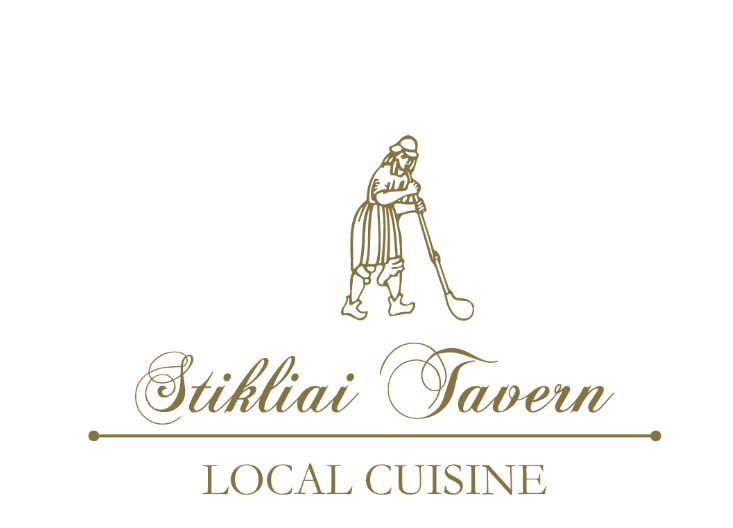 Kai senoji tradicija ir elegancija ima kalbėti viena kalba, o pagarba ingredientui susijungia su aistra gaminti, čia gimsta naujoji lietuviška virtuvė.When the old tradition and elegance begin to speak one language, and respect for the ingredient joins the passion to cook, here, a new identity of Lithuanian cuisine is born.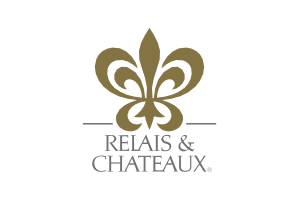 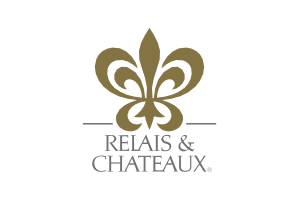 UŽKANDŽIAI / APPETIZERS“Stiklių“ salotos su granatų sėklomis, riešutais, medaus ir alyvuogių aliejaus užpilu“Stikliai” salad with pomegranate seeds, nuts, honey and olive oil dressing12,00 €Avokadų ir žalumynų puokštė su keptomis tigrinėmis krevetėmisAvocado salad, served with grilled tiger prawns18,00 €Burata su pomidorais ir šviežiais bazilikaisBurrata with tomatoes and fresh basil15,00 €Silkė su baravykais, pomidorais ir keptomis bulvėmisTraditional herring, served with boletus mushrooms, tomatoes and baked potatoes12,00 €Lašišos karpačasSalmon carpaccio16,00 €Elnienos tartaras su marinuotomis daržovėmis ir gruzdintomis bulvytėmisHand-chopped venison tartare served with pickled vegetables and potato fries23,00 €Kepta duona su naminiu sūrio kremuFried rye bread with homemade cream cheese7,00 €SRIUBA/SOUPŠaltibarščiai su keptomis bulvėmisTraditional cold beetroot soup with pan-fried potatoes9,00 €Lietuviška miško grybų sriuba Lithuanian forest mushroom soup10,00 €Pikantiška ežero žuvų sriubaMildly spicy lake fish soup12,00 €KARŠTIEJI PATIEKALAI /HOT DISHESOto file su špinatais, cukinijomis, pomidorais ir kaparėlių padažuHalibut fillet, served with spinach, courgettes, tomatoes and caper sauce24,00 €Viščukas „Tabaka“ su česnakų ir žolelių padažuChicken “Tabaka” with garlic and herb sauce24,00Elnienos kepsnys su su karamelizuotais burokėliais ir kadagių padažu* Šalia pasirinktinai patiekiamas garnyras: gruzdintos bulvytės arba šviežios salotosVenison steak, served with with caramelized beetroots and juniper sauce*The dish is served with garnish of your choice: French fries or fresh salad37,00 €Rūkyta kiaulės karka troškinta aluje su raugintais kopūstais ir keptomis bulvėmis(dviems asmenims) ruošiama 45min.Beer braised smoked Ham hock with stewed white cabbage and baked potatoes (for two persons) please allow 45min. cooking time48,00 €Atviras Black Angus jautienos burgeris ant bulvių šimtalapio su krienų padažu, burokėlių ir raudonųjų svogūnų marmeladu, “Čederio” sūriu ir vytintu kumpiuOpen Black Angus beef burger on potato gratin with horseradish, beetroot and red onion marmalade, Cheddar cheese and dry-cured ham19,00 €Stirnienos dešrelės su kadagių uogų padažu, troškintais raudonaisiais kopūstais ir keptomis bulvėmisVenison sausages with juniper berry sauce, stewed red cabbage and baked potatoes20,00 €Šviežios voveraitės su spirgučiais ir keptomis bulvėmisFresh Chanterelle mushrooms with bacon and baked potatoes21,00 €Lietuviški koldūnai su mėsa, spirgučiais ir grietineTraditional Lithuanian dumplings with pork, bacon and sour cream17,00 €Bulviniai blynai su sūdyta lašiša ir grūdėtos varškės padažuPotato pancakes with salted salmon and cottage cheese sauce18,00 €Bulviniai blynai su grietinePotato pancakes, served with sour cream9,00 €Cepelinai su mėsos įdaru, grietine ir spirgučiais(Ruošiama 30 min.)Zeppelins (traditional potato dumplings) stuffed with pork,Served with sour cream and smoked bacon sauce(please allow 30 min. cooking time)12,00 €Cepelinai su varškės ir sūrio įdaru(Ruošiama 30 min.)Zeppelins with cottage cheese filling and sour cream(please allow 30 min. cooking time)10,00 €DESERTAI/ DESSERTSRuginės duonos ledai su samane ir spragintais grikiaisHomemade bread ice-cream with traditional “Samanė” vodka and roast buckwheat 6,00 €Obuolių pyragas Tart-Tatin su lazdyno riešutų ledaisApple Tarte-Tatin with hazelnut ice cream7,00 €Šokoladiniai ledai su espreso kavaChocolate ice cream with espresso coffee6,00 €